Уважаемые родители!Повседневная жизнь рядом с особым ребенком связана с множеством уникальных трудностей. Одно из условий прогресса для ребенка — это работа с эмоциями и потребностями родителей.Ребенок с аутизмом может появиться в любой семье, вне зависимости от достатка, образования, социального статуса родителей. В том, что у ребенка аутизм, нет ничьей вины.Многие родители, узнав о диагнозе ребенка, чувствуют изоляцию, одиночество и беспомощность, они часто не знают, куда можно обратиться за поддержкой. Вы должны взять на себя ответственность за благополучное течение развития ребенка. А это подразумевает сознательный подход к обучению и воспитанию, и кропотливое отделение того, что полезно для ребенка и будет способствовать его развитию от потенциально вредного, могущего затормозить развитие. Такая позиция потребует работы над собой, новых знаний, мудрости и интуицииС чего начать?Диагностика и лечение: Центр медицинской и социальной реабилитации ГБУ «Районная психоневрологическая больница» «Психоневрологический диспансер»Комплексное обследование ребенка.     Консультирование. Составление и реализация индивидуальных маршрутов ПМПк.       Дошкольные образовательные учреждения с группами специальной компенсирующей направленности.Реализация программ:  «Мой мир в музыке и красках»; «Праздничный семейный календарь»;«Шаг в лето»Правила работы с аутичными детьмиПринимать ребенка таким, какой он есть. Исходить из интересов ребенка.Строго придерживаться определенного режима и ритма жизни ребенка. Соблюдать ежедневные ритуалы.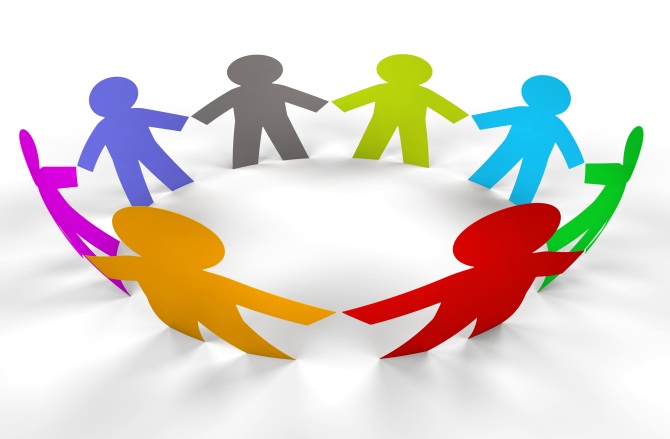 Научиться улавливать малейшие вербальные и невербальные сигналы ребенка, свидетельствующие о дискомфорте.Чаще присутствовать в группе или классе, где занимается ребенок. Как можно чаще разговаривать с ребенком. Обеспечить комфортную обстановку для общения и обучения.Терпеливо объяснять ребенку смысл его деятельности, используя четкую наглядную информацию (схемы, карты и т.п.). Избегать переутомления ребенка. СЧАСТЬЯ ВАМ!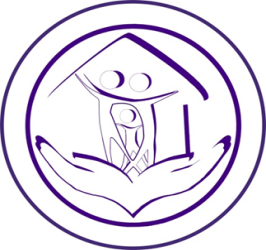 В помощь родителям, воспитывающих ребенка  с расстройствами аутистического спектра